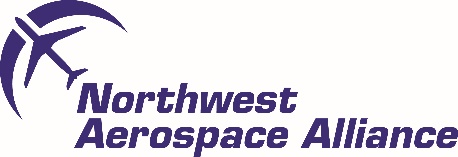 NWAA AGM & Winter Member Forum 2021 Delegate Booking Form** Please indicate if you are coming to the AGM (this is for members only)and / or Winter Member Forum ***Please note price excludes VAT.Please email back to Claire.lambert@aerospace.co.uk Registered address: North West Aerospace Alliance – Nelson Office. Pendle Business Centre, Commercial Road, Nelson, Lancashire. BB9 9BThttp://www.aerospace.co.uk/Company Registration Number: 3005520
VAT Registration Number : 634 0252 74Company NameDelegate NameDelegate Job TitleContact NumberEmail AddressPostal AddressSocial Media detailsTwitter:LinkedIn:Price *Number of tickets RequiredNWAA Member Ticket AGM (AGM is for members only)FREE OF 
CHARGENWAA Winter Forum (Member)£40:00NWAA Winter Forum (Non-Member)£85:00Signed DatePurchase Order Number